RODIČOVSKÉ KONTO EDUPAGEMilí rodičia,Radi by sme Vás oboznámili s možnosťou vytvoriť si rodičovské konto pre prístup k elektronickej žiackej knižke a ďalším funkciám pre elektronickú komunikáciu so školou.PREČO SI VYTVORIŤ KONTO?Doteraz Vám boli doručené prístupové mená zhodujúce sa s menom Vášho dieťaťa a s ním aj heslo pre prihlásenie. Ako rodič si však nižšie popísaným postupom môžete vytvoriť automaticky samostatné konto, ktoré má nasledujúce výhody:Pokiaľ máte (alebo budete mať) na ZŠ viac ako jedno dieťa, Vaše rodičovské konto Vám umožní vidieť výsledky všetkých detí naraz pod jedným prihlásením.V rodičovskom konte si môžete kedykoľvek bez problémov zmeniť heslo, prípadne aj prihlasovací e- mail.V prípade, že budete komunikovať so ZŠ, bude zrejmé, že vystupujete ako rodič a nedôjde k zámene s kontom žiaka.Každý rodič (otec aj mama) môže mať samostatné konto. Podmienkou je, že rodič uviedol svoju e- mailovú adresu v údajoch poskytnutých ZŠ na začiatku školského roku.V budúcnosti, keď predpokladáme spustenie aj ďalších funkcií elektronickej komunikácie bude vytvorenie samostatného žiackeho a rodičovského konta nevyhnutnosťou.Rodičovské konto môžete použiť aj v mobilnej aplikácii Edupage. Informácie : http://mobile.edupage.org/  AKO SI VYTVORIŤ KONTOVytvorenie rodičovského konta prebieha automaticky cez stránku školy v nasledujúcich krokoch:V internetovom prehliadači prejdite na stránku školy na adrese:  https://zsbelusa.edupage.org/ a kliknite na položku „Prihlásenie“, ktorá sa nachádza v pravom hornom rohu.Kliknite na text „Neviem prihlasovacie meno alebo heslo“ nachádzajúce sa pod tlačidlom „Prihlásiť sa“.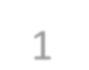 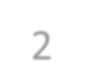 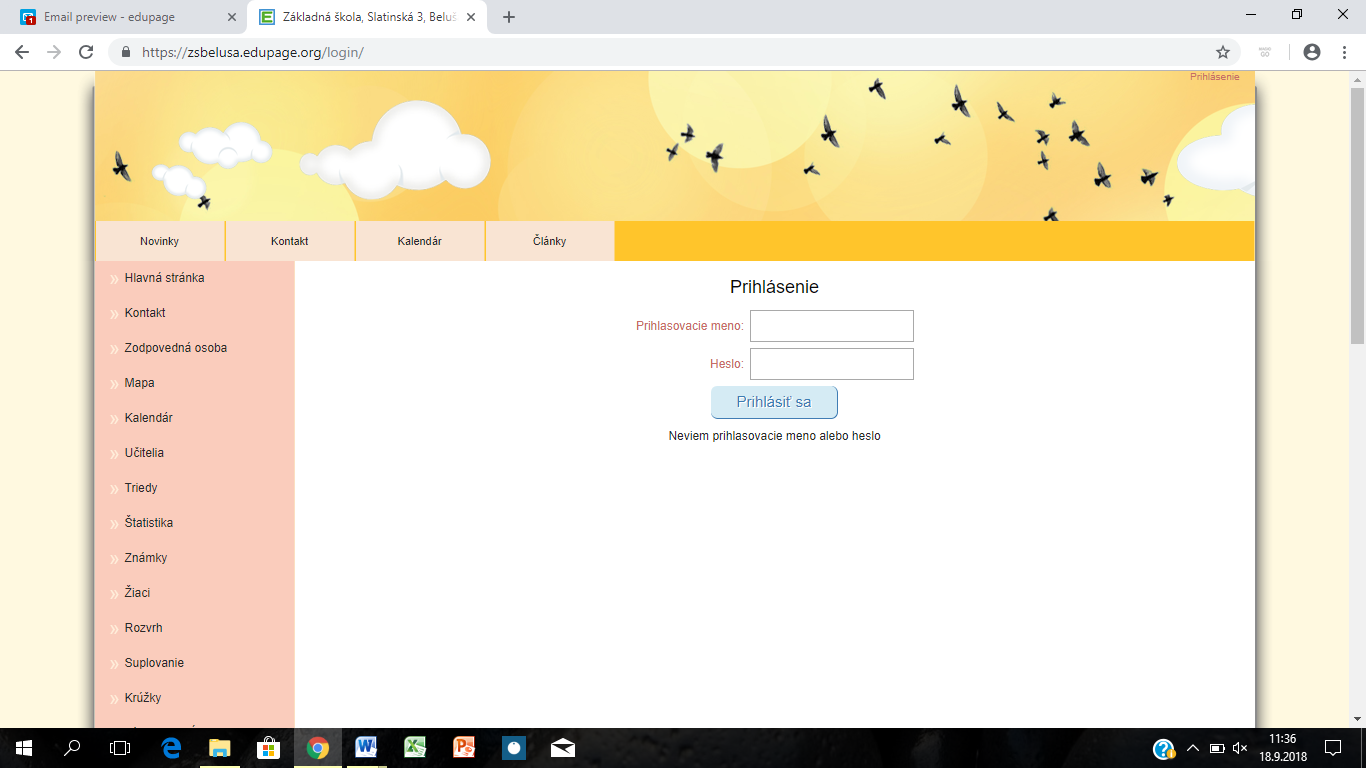 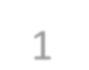 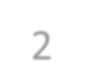 Zobrazí sa Vám nové okno pre zadanie e-mailovej adresy pre zaslanie prístupového mena a hesla.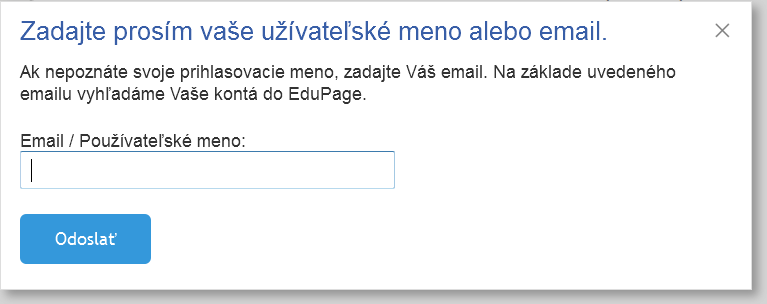 Do položky „Email/Používateľské meno:“ zadajte e-mailovú adresu, ktorú ste poskytli ZŠStlačte „Odoslať“Na Vami zadanú e-mailovú adresu bude zaslaný overovací e-mail s predmetom „Edupage - Prihlásenie“ POZOR: je možné, že sa tento e-mail bude nachádzať v záložke Nevyžiadaná pošta/Spam.Kliknite na overovací link, ktorý je uvedený v texte mailuOtvorí sa Vám okno portálu edupage.org: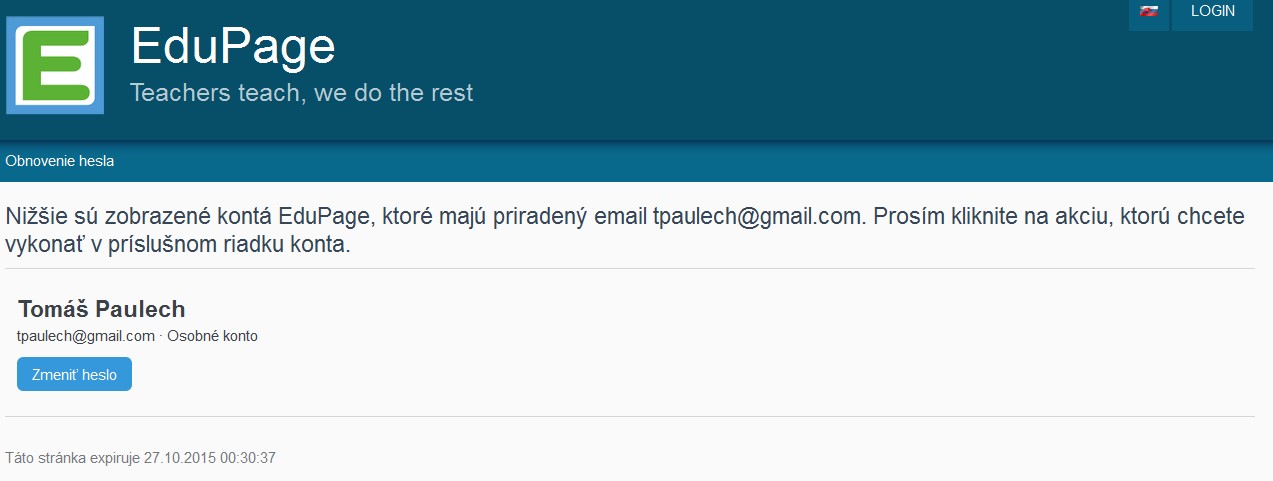 Kliknite na položku „Zmeniť heslo“Otvorí sa Vám okno pre nastavenie/zmenu hesla k Vášmu prihlasovaciemu menu: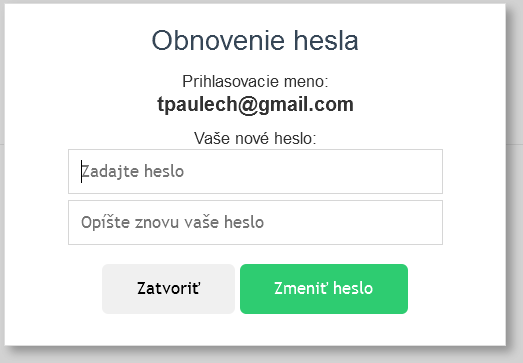 Vyplňte do oboch položiek nové heslo a kliknite na „Zmeniť heslo“Prihláste sa na stránke https://zsbelusa.edupage.org/ pomocou mena (e-mailová adresa) a hesla (ktoré ste si v predchádzajúcich krokoch zvolili) a používajte výhody rodičovského konta.